Energieoptimierte Fortbewegung Bsp. Vögel 4 – Skelettvergleich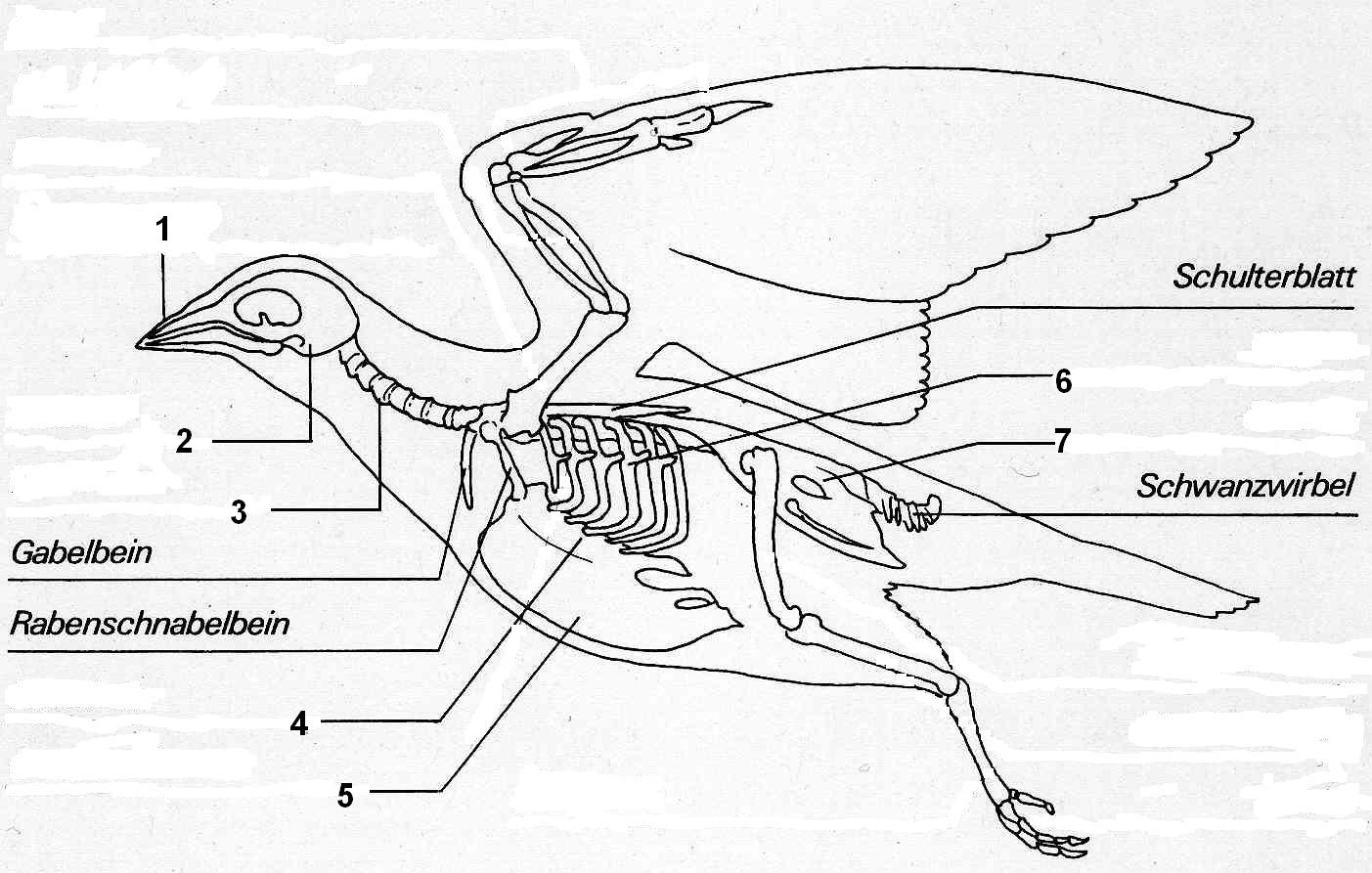 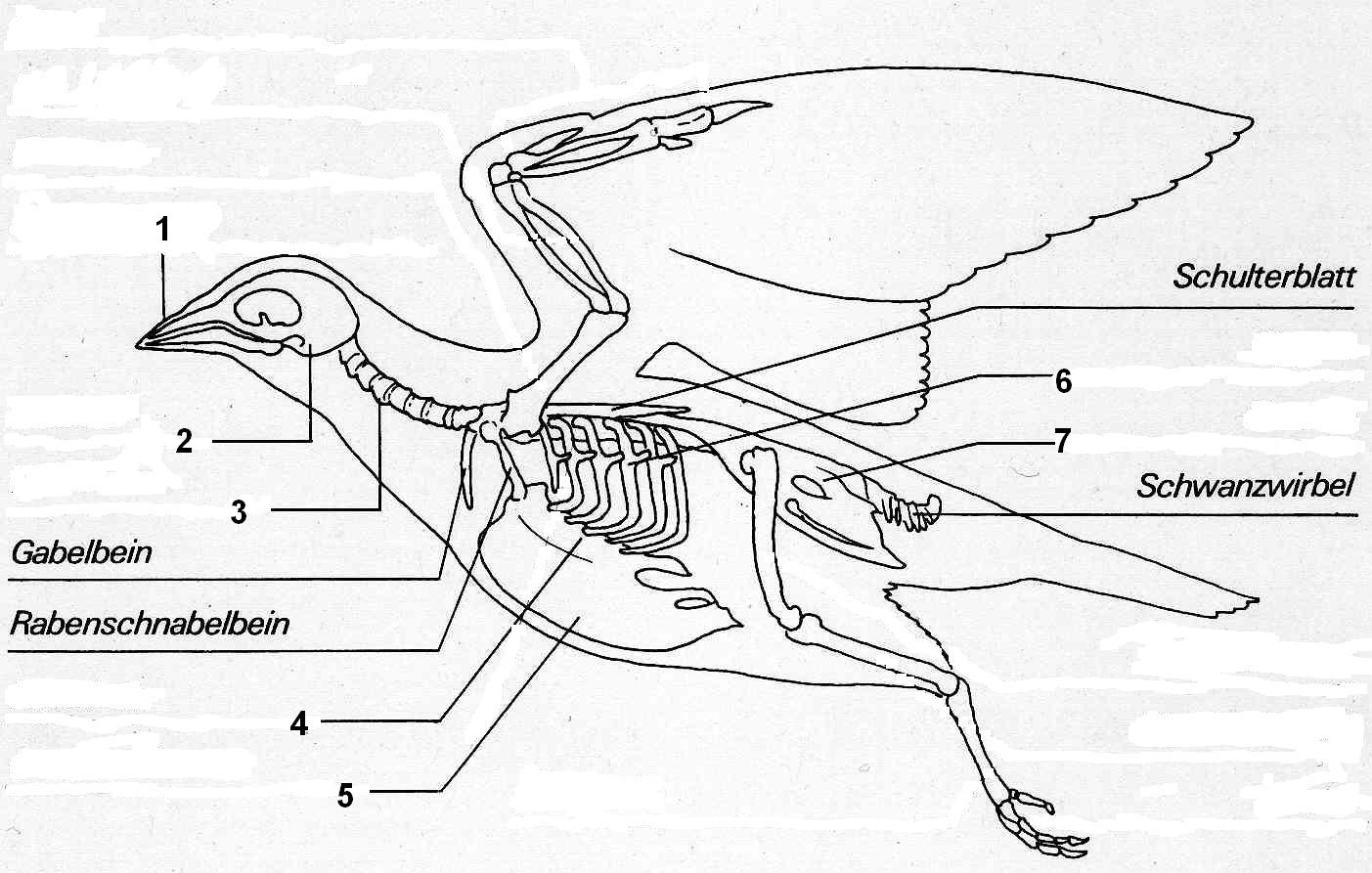 Beschrifte die Abbildung, indem du den Begriffen die passende Nummer aus der Abbildung zuordnest. Markiere im Vogelskelett jene Teile grün, die sich deutlich vom Skelett eines Hundes (z. B. Fokus BNT 5/6 BW (2015), S. 30; Natura BNT 5/6 BW (2015), S. 29; Biosphäre BNT 5/6 (2015), S. 21; Netzwerk BNT 5/6 BW (2016), S. 177) unterscheiden.Finde mögliche Erklärungen für diese Unterschiede.________________________________________________________________________________________________________________________________________________________________________________________________________________________________________________________________________________________________________________________________________________________________________________________________Material:DIN A4 Papier, PapierserviettenBastle Papierflieger (aus einem „normalen“ DIN A4-Blatt und einer Papierserviette). Zeige mithilfe deiner Papierflieger, dass eine starre Achse für das Fliegen wichtig ist. Ergänze den folgenden Satz: „Für das Fliegen ist eine starre Körperachse (Rumpf) wichtig, weil… __________________________________________________________________________________________________________________________________________________________________Auch Vögel besitzen solch einen starren Körperrumpf. Bei Ihnen sind Brust- und Lendenwirbel sowie Beckenknochen und Brustkorb zu einer festen Einheit miteinander verwachsen. Zusätzliche Stützen sind die Rabenschnabel- und die Gabelbeine.Vogelskelett: Claus, R. & G. Haala (1991): Arbeitsblätter Biologie – Vögel, Stuttgart ISBN 3-12-030910-9, S. 3Energieoptimierte Fortbewegung Bsp. Vögel 4 – Skelettvergleich 			   LösungshinweiseBeschrifte die Abbildung, indem du den Begriffen die passende Nummer aus der Abbildung zuordnest. Markiere im Vogelskelett jene Teile grün, die sich deutlich vom Skelett eines Hundes (z. B. Fokus BNT 5/6 BW (2015), S. 30; Natura BNT 5/6 BW (2015), S. 29; Biosphäre BNT 5/6 (2015), S. 21; Netzwerk BNT 5/6 BW (2016), S. 177) unterscheiden.Finde mögliche Erklärungen für diese Unterschiede.Vögel benötigen zum Fliegen einen steifen Rumpf (Rippen mit Versteifungsfortsätzen, Gabelbein und Rabenschnabelbein bilden mit dem großen Schulterblatt und der versteiften Rumpfwirbelsäule eine kompakte Einheit) und große Ansatzmöglichkeiten für die Flugmuskeln (Brustbeinkamm).Material: DIN A4-Papier, PapierserviettenBastle Papierflieger (aus einem „normalen“ DIN A4-Blatt und einer Papierserviette). Zeige mithilfe deiner Papierflieger, dass eine starre Achse für das Fliegen wichtig ist. Ergänze den folgenden Satz: „Für das Fliegen ist eine starre Körperachse (Rumpf) wichtig, weil… … ansonsten der Vogel kein Widerlager bei der Flugbewegung hätte.Auch Vögel besitzen solch einen starren Körperrumpf. Bei Ihnen sind Brust- und Lendenwirbel sowie Beckenknochen und Brustkorb zu einer festen Einheit miteinander verwachsen. Zusätzliche Stützen sind die Rabenschnabel- und die Gabelbeine.Vogelskelett: Claus, R. & G. Haala (1991): Arbeitsblätter Biologie – Vögel, Stuttgart ISBN 3-12-030910-9, S. 3BeckenBrustbeinkammRippen (mit Versteifungsfortsätzen)HalswirbelSchädelBrustbeinHornschnabelBecken7Brustbeinkamm5Rippen (mit Versteifungsfortsätzen)6Halswirbel3Schädel (Leichtbauweise)2Brustbein4Hornschnabel (ohne Zähne)1